Муниципальное бюджетное дошкольное образовательное учреждение«Детский сад №65 «Семицветик» общеразвивающего вида с приоритетным осуществлением деятельности  по познавательно-речевому направлению развития детей»Конспект НОД по пластилинографиитема: «Клубочки для котенка»(группа детей дошкольного возраста 4-5 лет)Подготовила: воспитатель Татаринова Т. Аг. АлапаевскКонспект занятия по пластилинографии «Клубочки для котенка» (средняя группа)Цели : - продолжить развивать интерес к новым способам лепки ;-упражнять в раскатывании пластилина между ладонями прямыми движениями, раскатывать пальцами обеих рук на поверхности доски для придания предмету необходимой длины;- учить детей приему сворачивания длинного жгутика по стирали "улиткой",- развивать мелкую моторику рук.Материал для занятия :1/2 листа картона с силуэтом котенка; пластилин, салфетка для рук, доска для лепки, картина кошка с котенком.Предварительная работа: рисование "Клубочки для котенка", рассматривание иллюстраций кошка с котятами. Ход занятияВ. : Ребята, отгадайте мою загадку"Этот зверь живет лишь дома.С этим зверем вы знакомы.У него усы как спицы,Он мурлыча, песнь поет,Только мышь его боится.Угадали? Это. " (Кот)В. Верно это кот. Или кошкаВ. Ребята, а как называется детеныш кошки? (Котенок).Котенок - это маленькая кошка, ребенок. Он игривый и непослушный, любит прыгать и скакать. Играть, бегать за веревочкой. А еще он любит предметы, которые сами катятся, как например мячик или клубочек.В. К вам в гости пришли котята, но им скучно потому что им не с чем поиграть. Давайте слепим для котят клубки.Практическая частьВоспитатель показывает детям, как получается клубочек : вначале он маленький, но по мере наматывания на него ниток он становится большой.Как же нам слепить клубочек из пластилина.Мы берем небольшой кусочек пластилина любого цвета, и разминаем его в руке, пластилин станет мягким и начинаем раскатывать колбаску между ладонями, затем кладем колбаску на дощечку и продолжаем раскатывать пальцами до тех пор, пока он не станет тоненьким как шнурочек.Затем начинаем закручивать "улитку", то есть скручивать жгутик в колечко.И полученный клубочек прижимаем слегка к листу картона, но не расплющивать его а только закрепить на картоне.Сделать 2-3 клубочкаСамостоятельная работа детейФизкульминутка для пальчиковПредложить детям изобразить сердитую и ласковую кошкуЛапки - сжимаем кулачку,Царапки - Разжимаем пальцы рук и зашипеть "ф-ф-ф"Заключительная частьВ. Котятам очень понравились клубочки, теперь у них будет хорошее настроениеКотикСерый котик-игрунок,Брошу я тебе клубок,Ты с клубочком поиграй,Мои нитки размотай!Котенок возится с клубком:То подползет к нему тайком,То на клубок начнет кидаться,Толкнет его, отпрыгнет вбок.Никак не может догадаться,Что здесь не мышка, а клубокА. Барто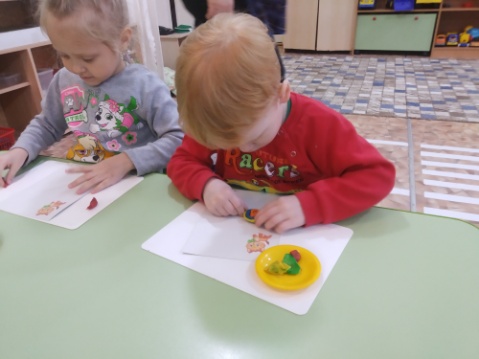 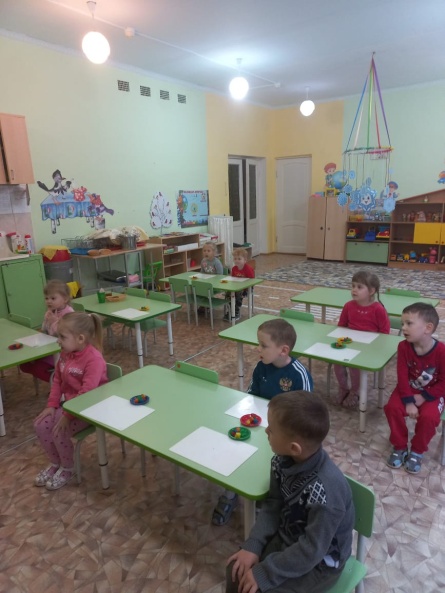 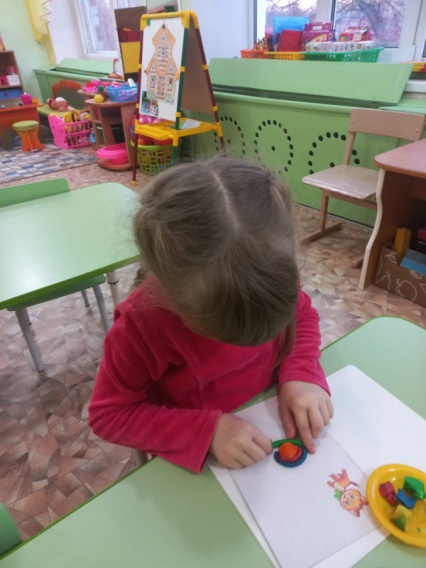 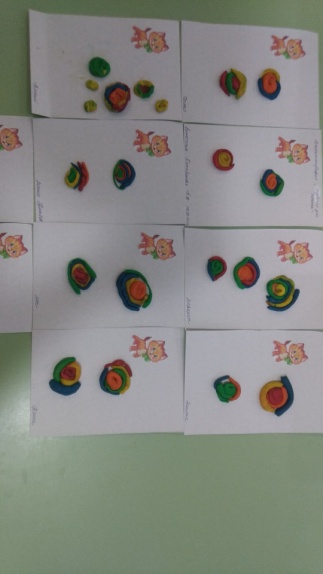 